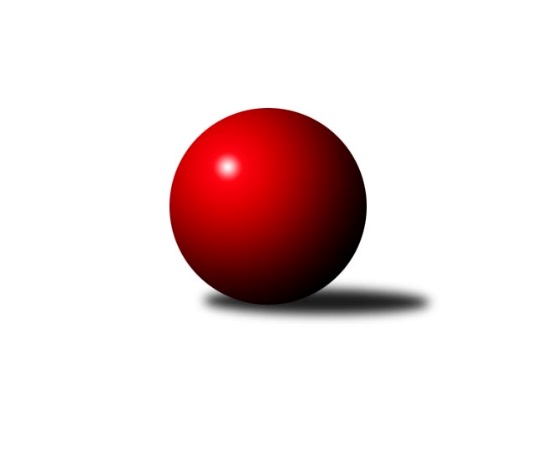 Č.9Ročník 2023/2024	18.5.2024 3. KLM C 2023/2024Statistika 9. kolaTabulka družstev:		družstvo	záp	výh	rem	proh	skore	sety	průměr	body	plné	dorážka	chyby	1.	TJ Opava	9	8	0	1	51.0 : 21.0 	(128.0 : 88.0)	3388	16	2260	1129	29.2	2.	KK Zábřeh B	9	7	0	2	47.5 : 24.5 	(125.0 : 91.0)	3357	14	2232	1125	24	3.	TJ Odry	9	6	0	3	43.0 : 29.0 	(118.0 : 98.0)	3373	12	2221	1152	25.1	4.	KK Jiskra Rýmařov	9	5	0	4	34.0 : 38.0 	(105.0 : 111.0)	3212	10	2161	1051	37.7	5.	TJ Sokol Luhačovice	9	4	1	4	37.0 : 35.0 	(108.0 : 108.0)	3364	9	2250	1114	23.8	6.	KK Vyškov B	9	4	0	5	35.0 : 37.0 	(100.0 : 116.0)	3311	8	2223	1088	31.2	7.	KK Šumperk A	9	4	0	5	31.5 : 40.5 	(90.0 : 126.0)	3330	8	2248	1083	33.1	8.	Loko Č. Třebová	9	4	0	5	30.5 : 41.5 	(97.5 : 118.5)	3283	8	2198	1085	27.6	9.	Sokol Přemyslovice	9	3	1	5	32.0 : 40.0 	(104.0 : 112.0)	3273	7	2186	1087	28	10.	TJ Spartak Přerov B	9	3	0	6	32.0 : 40.0 	(107.5 : 108.5)	3341	6	2245	1096	36.6	11.	TJ Sokol Bohumín	9	2	2	5	29.5 : 42.5 	(105.5 : 110.5)	3263	6	2231	1032	38.1	12.	TJ Spartak Bílovec	9	2	0	7	29.0 : 43.0 	(107.5 : 108.5)	3269	4	2198	1070	33.1Tabulka doma:		družstvo	záp	výh	rem	proh	skore	sety	průměr	body	maximum	minimum	1.	TJ Odry	4	4	0	0	23.0 : 9.0 	(56.5 : 39.5)	3454	8	3470	3423	2.	KK Zábřeh B	5	4	0	1	26.5 : 13.5 	(69.0 : 51.0)	3341	8	3377	3310	3.	TJ Opava	4	3	0	1	21.0 : 11.0 	(49.5 : 46.5)	3366	6	3477	3273	4.	TJ Spartak Přerov B	4	3	0	1	20.0 : 12.0 	(52.5 : 43.5)	3356	6	3389	3338	5.	KK Vyškov B	4	3	0	1	20.0 : 12.0 	(45.5 : 50.5)	3393	6	3458	3300	6.	TJ Sokol Luhačovice	5	3	0	2	23.0 : 17.0 	(63.0 : 57.0)	3372	6	3416	3308	7.	Loko Č. Třebová	5	3	0	2	21.0 : 19.0 	(61.5 : 58.5)	3414	6	3449	3371	8.	KK Jiskra Rýmařov	4	2	0	2	15.0 : 17.0 	(48.0 : 48.0)	3244	4	3329	3122	9.	KK Šumperk A	4	2	0	2	15.0 : 17.0 	(41.5 : 54.5)	3427	4	3527	3334	10.	TJ Spartak Bílovec	5	2	0	3	20.0 : 20.0 	(64.5 : 55.5)	3390	4	3508	3262	11.	Sokol Přemyslovice	5	2	0	3	19.0 : 21.0 	(60.5 : 59.5)	3184	4	3258	3094	12.	TJ Sokol Bohumín	5	0	2	3	14.5 : 25.5 	(58.5 : 61.5)	3112	2	3164	3046Tabulka venku:		družstvo	záp	výh	rem	proh	skore	sety	průměr	body	maximum	minimum	1.	TJ Opava	5	5	0	0	30.0 : 10.0 	(78.5 : 41.5)	3393	10	3559	3251	2.	KK Zábřeh B	4	3	0	1	21.0 : 11.0 	(56.0 : 40.0)	3361	6	3434	3253	3.	KK Jiskra Rýmařov	5	3	0	2	19.0 : 21.0 	(57.0 : 63.0)	3205	6	3361	3015	4.	TJ Sokol Bohumín	4	2	0	2	15.0 : 17.0 	(47.0 : 49.0)	3314	4	3424	3206	5.	TJ Odry	5	2	0	3	20.0 : 20.0 	(61.5 : 58.5)	3357	4	3464	3207	6.	KK Šumperk A	5	2	0	3	16.5 : 23.5 	(48.5 : 71.5)	3311	4	3372	3266	7.	TJ Sokol Luhačovice	4	1	1	2	14.0 : 18.0 	(45.0 : 51.0)	3362	3	3498	3138	8.	Sokol Přemyslovice	4	1	1	2	13.0 : 19.0 	(43.5 : 52.5)	3295	3	3373	3138	9.	Loko Č. Třebová	4	1	0	3	9.5 : 22.5 	(36.0 : 60.0)	3250	2	3302	3178	10.	KK Vyškov B	5	1	0	4	15.0 : 25.0 	(54.5 : 65.5)	3295	2	3430	3163	11.	TJ Spartak Bílovec	4	0	0	4	9.0 : 23.0 	(43.0 : 53.0)	3284	0	3463	3059	12.	TJ Spartak Přerov B	5	0	0	5	12.0 : 28.0 	(55.0 : 65.0)	3339	0	3413	3252Tabulka podzimní části:		družstvo	záp	výh	rem	proh	skore	sety	průměr	body	doma	venku	1.	TJ Opava	9	8	0	1	51.0 : 21.0 	(128.0 : 88.0)	3388	16 	3 	0 	1 	5 	0 	0	2.	KK Zábřeh B	9	7	0	2	47.5 : 24.5 	(125.0 : 91.0)	3357	14 	4 	0 	1 	3 	0 	1	3.	TJ Odry	9	6	0	3	43.0 : 29.0 	(118.0 : 98.0)	3373	12 	4 	0 	0 	2 	0 	3	4.	KK Jiskra Rýmařov	9	5	0	4	34.0 : 38.0 	(105.0 : 111.0)	3212	10 	2 	0 	2 	3 	0 	2	5.	TJ Sokol Luhačovice	9	4	1	4	37.0 : 35.0 	(108.0 : 108.0)	3364	9 	3 	0 	2 	1 	1 	2	6.	KK Vyškov B	9	4	0	5	35.0 : 37.0 	(100.0 : 116.0)	3311	8 	3 	0 	1 	1 	0 	4	7.	KK Šumperk A	9	4	0	5	31.5 : 40.5 	(90.0 : 126.0)	3330	8 	2 	0 	2 	2 	0 	3	8.	Loko Č. Třebová	9	4	0	5	30.5 : 41.5 	(97.5 : 118.5)	3283	8 	3 	0 	2 	1 	0 	3	9.	Sokol Přemyslovice	9	3	1	5	32.0 : 40.0 	(104.0 : 112.0)	3273	7 	2 	0 	3 	1 	1 	2	10.	TJ Spartak Přerov B	9	3	0	6	32.0 : 40.0 	(107.5 : 108.5)	3341	6 	3 	0 	1 	0 	0 	5	11.	TJ Sokol Bohumín	9	2	2	5	29.5 : 42.5 	(105.5 : 110.5)	3263	6 	0 	2 	3 	2 	0 	2	12.	TJ Spartak Bílovec	9	2	0	7	29.0 : 43.0 	(107.5 : 108.5)	3269	4 	2 	0 	3 	0 	0 	4Tabulka jarní části:		družstvo	záp	výh	rem	proh	skore	sety	průměr	body	doma	venku	1.	TJ Spartak Přerov B	0	0	0	0	0.0 : 0.0 	(0.0 : 0.0)	0	0 	0 	0 	0 	0 	0 	0 	2.	TJ Opava	0	0	0	0	0.0 : 0.0 	(0.0 : 0.0)	0	0 	0 	0 	0 	0 	0 	0 	3.	Sokol Přemyslovice	0	0	0	0	0.0 : 0.0 	(0.0 : 0.0)	0	0 	0 	0 	0 	0 	0 	0 	4.	KK Šumperk A	0	0	0	0	0.0 : 0.0 	(0.0 : 0.0)	0	0 	0 	0 	0 	0 	0 	0 	5.	Loko Č. Třebová	0	0	0	0	0.0 : 0.0 	(0.0 : 0.0)	0	0 	0 	0 	0 	0 	0 	0 	6.	TJ Sokol Bohumín	0	0	0	0	0.0 : 0.0 	(0.0 : 0.0)	0	0 	0 	0 	0 	0 	0 	0 	7.	KK Jiskra Rýmařov	0	0	0	0	0.0 : 0.0 	(0.0 : 0.0)	0	0 	0 	0 	0 	0 	0 	0 	8.	KK Zábřeh B	0	0	0	0	0.0 : 0.0 	(0.0 : 0.0)	0	0 	0 	0 	0 	0 	0 	0 	9.	TJ Sokol Luhačovice	0	0	0	0	0.0 : 0.0 	(0.0 : 0.0)	0	0 	0 	0 	0 	0 	0 	0 	10.	TJ Spartak Bílovec	0	0	0	0	0.0 : 0.0 	(0.0 : 0.0)	0	0 	0 	0 	0 	0 	0 	0 	11.	TJ Odry	0	0	0	0	0.0 : 0.0 	(0.0 : 0.0)	0	0 	0 	0 	0 	0 	0 	0 	12.	KK Vyškov B	0	0	0	0	0.0 : 0.0 	(0.0 : 0.0)	0	0 	0 	0 	0 	0 	0 	0 Zisk bodů pro družstvo:		jméno hráče	družstvo	body	zápasy	v %	dílčí body	sety	v %	1.	Ladislav Stárek 	KK Jiskra Rýmařov  	8	/	8	(100%)	25	/	32	(78%)	2.	Michal Markus 	TJ Opava  	8	/	8	(100%)	23.5	/	32	(73%)	3.	Tomáš Binar 	TJ Spartak Bílovec 	8	/	9	(89%)	26	/	36	(72%)	4.	Tomáš Molek 	TJ Sokol Luhačovice 	8	/	9	(89%)	24.5	/	36	(68%)	5.	Jakub Sokol 	Loko Č. Třebová  	7	/	8	(88%)	20.5	/	32	(64%)	6.	Radek Grulich 	Sokol Přemyslovice  	7	/	8	(88%)	19	/	32	(59%)	7.	Lukáš Horňák 	KK Zábřeh B 	7	/	9	(78%)	24.5	/	36	(68%)	8.	Josef Sitta 	KK Zábřeh B 	7	/	9	(78%)	21	/	36	(58%)	9.	Aleš Kohutek 	TJ Sokol Bohumín  	6.5	/	8	(81%)	22	/	32	(69%)	10.	Stanislav Beňa ml.	TJ Spartak Přerov B 	6	/	7	(86%)	18.5	/	28	(66%)	11.	Petr Kuttler 	TJ Sokol Bohumín  	6	/	7	(86%)	18	/	28	(64%)	12.	Michal Kudela 	TJ Spartak Bílovec 	6	/	7	(86%)	17	/	28	(61%)	13.	Marek Frydrych 	TJ Odry  	6	/	8	(75%)	22.5	/	32	(70%)	14.	Petr Bracek 	TJ Opava  	6	/	8	(75%)	19.5	/	32	(61%)	15.	Jan Körner 	KK Zábřeh B 	6	/	9	(67%)	26	/	36	(72%)	16.	Milan Šula 	KK Zábřeh B 	6	/	9	(67%)	23	/	36	(64%)	17.	Tomáš Valíček 	TJ Opava  	6	/	9	(67%)	22	/	36	(61%)	18.	Martin Macas 	KK Šumperk A 	6	/	9	(67%)	16.5	/	36	(46%)	19.	Filip Lekeš 	TJ Sokol Luhačovice 	5	/	5	(100%)	13	/	20	(65%)	20.	Petr Dvorský 	TJ Odry  	5	/	7	(71%)	15.5	/	28	(55%)	21.	Karel Chlevišťan 	TJ Odry  	5	/	8	(63%)	19	/	32	(59%)	22.	Petr Chlachula 	KK Jiskra Rýmařov  	5	/	8	(63%)	18	/	32	(56%)	23.	Jan Kmoníček 	Loko Č. Třebová  	5	/	8	(63%)	17	/	32	(53%)	24.	Michal Pavič 	TJ Odry  	5	/	8	(63%)	17	/	32	(53%)	25.	Jaroslav Vymazal 	KK Šumperk A 	5	/	9	(56%)	22	/	36	(61%)	26.	Jiří Šoupal 	Sokol Přemyslovice  	5	/	9	(56%)	17	/	36	(47%)	27.	Eduard Varga 	KK Vyškov B 	4	/	4	(100%)	11	/	16	(69%)	28.	Luděk Slanina 	TJ Opava  	4	/	5	(80%)	12	/	20	(60%)	29.	Petr Wolf 	TJ Opava  	4	/	6	(67%)	15	/	24	(63%)	30.	Jiří Kmoníček 	Loko Č. Třebová  	4	/	6	(67%)	14	/	24	(58%)	31.	Jan Večerka 	KK Vyškov B 	4	/	6	(67%)	13.5	/	24	(56%)	32.	Vratislav Kunc 	TJ Sokol Luhačovice 	4	/	7	(57%)	16	/	28	(57%)	33.	Antonín Sochor 	KK Jiskra Rýmařov  	4	/	7	(57%)	15.5	/	28	(55%)	34.	Tomáš Vejmola 	KK Vyškov B 	4	/	8	(50%)	17.5	/	32	(55%)	35.	Filip Sýkora 	TJ Spartak Bílovec 	4	/	8	(50%)	17	/	32	(53%)	36.	Petr Večerka 	KK Vyškov B 	4	/	8	(50%)	13	/	32	(41%)	37.	Martin Pavič 	TJ Odry  	4	/	9	(44%)	22	/	36	(61%)	38.	Milan Žáček 	TJ Sokol Luhačovice 	4	/	9	(44%)	17	/	36	(47%)	39.	Tomáš Pěnička 	KK Zábřeh B 	3.5	/	7	(50%)	12	/	28	(43%)	40.	Vlastimil Bělíček 	TJ Spartak Přerov B 	3	/	3	(100%)	9	/	12	(75%)	41.	Tomáš Fraus 	Sokol Přemyslovice  	3	/	4	(75%)	10	/	16	(63%)	42.	Luděk Rychlovský 	KK Vyškov B 	3	/	4	(75%)	9	/	16	(56%)	43.	Jan Zaškolný 	TJ Sokol Bohumín  	3	/	5	(60%)	12	/	20	(60%)	44.	Jiří Trávníček 	KK Vyškov B 	3	/	5	(60%)	11	/	20	(55%)	45.	Milan Kanda 	TJ Spartak Přerov B 	3	/	5	(60%)	10.5	/	20	(53%)	46.	Jiří Flídr 	KK Zábřeh B 	3	/	5	(60%)	9	/	20	(45%)	47.	Ladislav Janáč 	KK Jiskra Rýmařov  	3	/	6	(50%)	10.5	/	24	(44%)	48.	Michal Loučka 	TJ Spartak Přerov B 	3	/	6	(50%)	10	/	24	(42%)	49.	Michal Blažek 	TJ Opava  	3	/	7	(43%)	12.5	/	28	(45%)	50.	Jaromír Rabenseifner 	KK Šumperk A 	3	/	7	(43%)	12	/	28	(43%)	51.	Jiří Martinů 	TJ Sokol Luhačovice 	3	/	7	(43%)	11	/	28	(39%)	52.	Zdeněk Macháček 	TJ Spartak Přerov B 	3	/	8	(38%)	17.5	/	32	(55%)	53.	Ondřej Gajdičiar 	TJ Odry  	3	/	8	(38%)	12.5	/	32	(39%)	54.	Petr Číž 	TJ Spartak Bílovec 	3	/	9	(33%)	20	/	36	(56%)	55.	Jaroslav Tezzele 	KK Jiskra Rýmařov  	3	/	9	(33%)	18.5	/	36	(51%)	56.	Rostislav Biolek 	KK Šumperk A 	3	/	9	(33%)	15	/	36	(42%)	57.	Stanislav Sliwka 	TJ Sokol Bohumín  	3	/	9	(33%)	14	/	36	(39%)	58.	Adam Bezdíček 	Loko Č. Třebová  	3	/	9	(33%)	14	/	36	(39%)	59.	Pavel Heinisch 	KK Šumperk A 	2.5	/	7	(36%)	11	/	28	(39%)	60.	Jaroslav Sedlář 	KK Šumperk A 	2	/	3	(67%)	7	/	12	(58%)	61.	Libor Daňa 	TJ Spartak Přerov B 	2	/	3	(67%)	6.5	/	12	(54%)	62.	Petr Matuška 	KK Vyškov B 	2	/	3	(67%)	5.5	/	12	(46%)	63.	Martin Holas 	TJ Spartak Přerov B 	2	/	4	(50%)	7	/	16	(44%)	64.	Jan Kučák 	TJ Odry  	2	/	4	(50%)	6.5	/	16	(41%)	65.	Pavel Močár ml.	Sokol Přemyslovice  	2	/	5	(40%)	12.5	/	20	(63%)	66.	Milan Zezulka 	TJ Spartak Bílovec 	2	/	5	(40%)	10	/	20	(50%)	67.	Karol Nitka 	TJ Sokol Bohumín  	2	/	5	(40%)	8	/	20	(40%)	68.	Karel Máčalík 	TJ Sokol Luhačovice 	2	/	5	(40%)	8	/	20	(40%)	69.	Milan Jahn 	TJ Opava  	2	/	6	(33%)	13	/	24	(54%)	70.	Eduard Tomek 	Sokol Přemyslovice  	2	/	7	(29%)	11.5	/	28	(41%)	71.	Jozef Kuzma 	TJ Sokol Bohumín  	2	/	7	(29%)	10.5	/	28	(38%)	72.	Fridrich Péli 	TJ Sokol Bohumín  	2	/	8	(25%)	13.5	/	32	(42%)	73.	Pavel Močár 	Sokol Přemyslovice  	2	/	8	(25%)	13	/	32	(41%)	74.	Jan Sedláček 	Sokol Přemyslovice  	2	/	8	(25%)	12	/	32	(38%)	75.	David Binar 	TJ Spartak Bílovec 	2	/	9	(22%)	13	/	36	(36%)	76.	Pavel Zaremba 	KK Vyškov B 	2	/	9	(22%)	11.5	/	36	(32%)	77.	Petr Holanec 	Loko Č. Třebová  	1.5	/	5	(30%)	6	/	20	(30%)	78.	Milan Vymazal 	KK Šumperk A 	1	/	1	(100%)	2	/	4	(50%)	79.	Miroslav Stuchlík 	TJ Opava  	1	/	1	(100%)	2	/	4	(50%)	80.	Vojtěch Rozkopal 	TJ Odry  	1	/	1	(100%)	2	/	4	(50%)	81.	Lukáš Vybíral 	Sokol Přemyslovice  	1	/	2	(50%)	6	/	8	(75%)	82.	Jaroslav Klus 	TJ Sokol Bohumín  	1	/	2	(50%)	5.5	/	8	(69%)	83.	Tomáš Chárník 	KK Jiskra Rýmařov  	1	/	3	(33%)	4.5	/	12	(38%)	84.	Vladimír Mánek 	TJ Spartak Přerov B 	1	/	4	(25%)	8	/	16	(50%)	85.	Martin Rédr 	TJ Spartak Přerov B 	1	/	4	(25%)	7.5	/	16	(47%)	86.	Jiří Konečný 	TJ Sokol Luhačovice 	1	/	5	(20%)	10	/	20	(50%)	87.	Libor Krejčí 	KK Zábřeh B 	1	/	5	(20%)	7.5	/	20	(38%)	88.	František Habrman 	KK Šumperk A 	1	/	5	(20%)	3	/	20	(15%)	89.	Jiří Hetych ml.	Loko Č. Třebová  	1	/	7	(14%)	10	/	28	(36%)	90.	Miloslav Hýbl 	Loko Č. Třebová  	1	/	9	(11%)	13	/	36	(36%)	91.	Marek Kankovský 	Sokol Přemyslovice  	0	/	1	(0%)	2	/	4	(50%)	92.	Daniel Ševčík st.	TJ Odry  	0	/	1	(0%)	1	/	4	(25%)	93.	Vladimír Štacha 	TJ Spartak Bílovec 	0	/	1	(0%)	1	/	4	(25%)	94.	Libor Slezák 	TJ Sokol Luhačovice 	0	/	1	(0%)	1	/	4	(25%)	95.	Jaroslav Zahrádka 	KK Vyškov B 	0	/	1	(0%)	0	/	4	(0%)	96.	Stanislav Beňa st.	TJ Spartak Přerov B 	0	/	1	(0%)	0	/	4	(0%)	97.	Michal Oščádal 	Sokol Přemyslovice  	0	/	1	(0%)	0	/	4	(0%)	98.	Patrik Vémola 	KK Šumperk A 	0	/	1	(0%)	0	/	4	(0%)	99.	Miroslav Smrčka 	KK Šumperk A 	0	/	2	(0%)	1.5	/	8	(19%)	100.	Pavel Konštacký 	KK Jiskra Rýmařov  	0	/	2	(0%)	1	/	8	(13%)	101.	Vojtěch Venclík 	TJ Spartak Přerov B 	0	/	4	(0%)	4	/	16	(25%)	102.	Miroslav Hvozdenský 	TJ Sokol Luhačovice 	0	/	5	(0%)	7.5	/	20	(38%)	103.	Antonín Fabík 	TJ Spartak Bílovec 	0	/	5	(0%)	3.5	/	20	(18%)	104.	Petr Charník 	KK Jiskra Rýmařov  	0	/	6	(0%)	7	/	24	(29%)Průměry na kuželnách:		kuželna	průměr	plné	dorážka	chyby	výkon na hráče	1.	KK Šumperk, 1-4	3442	2312	1129	32.5	(573.7)	2.	TJ Lokomotiva Česká Třebová, 1-4	3395	2247	1148	26.2	(566.0)	3.	KK Vyškov, 1-4	3387	2265	1121	31.8	(564.6)	4.	TJ Odry, 1-4	3376	2248	1127	29.2	(562.8)	5.	TJ Sokol Luhačovice, 1-4	3349	2216	1133	23.1	(558.3)	6.	TJ Opava, 1-4	3345	2245	1100	31.0	(557.6)	7.	TJ Spartak Přerov, 1-6	3335	2235	1099	34.4	(555.9)	8.	KK Zábřeh, 1-4	3316	2240	1075	29.5	(552.8)	9.	KK Jiskra Rýmařov, 1-4	3267	2217	1049	39.5	(544.5)	10.	Sokol Přemyslovice, 1-4	3193	2161	1031	29.5	(532.2)	11.	TJ Sokol Bohumín, 1-4	3142	2134	1007	34.5	(523.7)Nejlepší výkony na kuželnách:KK Šumperk, 1-4KK Šumperk A	3527	7. kolo	Petr Bracek 	TJ Opava 	648	4. koloTJ Opava 	3518	4. kolo	Petr Kuttler 	TJ Sokol Bohumín 	645	9. koloTJ Sokol Luhačovice	3474	7. kolo	Michal Markus 	TJ Opava 	634	4. koloKK Šumperk A	3448	2. kolo	Martin Macas 	KK Šumperk A	627	2. koloTJ Sokol Bohumín 	3424	9. kolo	Jaroslav Vymazal 	KK Šumperk A	624	7. koloTJ Spartak Přerov B	3413	2. kolo	Vladimír Mánek 	TJ Spartak Přerov B	616	2. koloKK Šumperk A	3398	4. kolo	Jaroslav Vymazal 	KK Šumperk A	614	4. koloKK Šumperk A	3334	9. kolo	Martin Macas 	KK Šumperk A	610	7. kolo		. kolo	Jaroslav Sedlář 	KK Šumperk A	609	7. kolo		. kolo	Jaroslav Vymazal 	KK Šumperk A	600	2. koloTJ Lokomotiva Česká Třebová, 1-4Loko Č. Třebová 	3449	4. kolo	Radek Grulich 	Sokol Přemyslovice 	609	9. koloLoko Č. Třebová 	3443	9. kolo	Jaroslav Vymazal 	KK Šumperk A	608	6. koloKK Zábřeh B	3426	7. kolo	Jiří Trávníček 	KK Vyškov B	606	2. koloLoko Č. Třebová 	3405	2. kolo	Jan Kmoníček 	Loko Č. Třebová 	605	4. koloLoko Č. Třebová 	3401	7. kolo	Adam Bezdíček 	Loko Č. Třebová 	603	4. koloTJ Odry 	3377	4. kolo	Jakub Sokol 	Loko Č. Třebová 	601	4. koloSokol Přemyslovice 	3373	9. kolo	Adam Bezdíček 	Loko Č. Třebová 	600	9. koloKK Šumperk A	3372	6. kolo	Jakub Sokol 	Loko Č. Třebová 	597	6. koloLoko Č. Třebová 	3371	6. kolo	Jan Körner 	KK Zábřeh B	596	7. koloKK Vyškov B	3342	2. kolo	Martin Macas 	KK Šumperk A	596	6. koloKK Vyškov, 1-4TJ Opava 	3559	7. kolo	Petr Bracek 	TJ Opava 	657	7. koloKK Vyškov B	3458	9. kolo	Petr Wolf 	TJ Opava 	639	7. koloKK Vyškov B	3439	3. kolo	Michal Markus 	TJ Opava 	613	7. koloKK Vyškov B	3376	1. kolo	Tomáš Vejmola 	KK Vyškov B	610	9. koloTJ Sokol Luhačovice	3338	9. kolo	Tomáš Molek 	TJ Sokol Luhačovice	604	9. koloTJ Spartak Bílovec	3330	1. kolo	Jiří Trávníček 	KK Vyškov B	601	3. koloKK Vyškov B	3300	7. kolo	Petr Matuška 	KK Vyškov B	595	9. koloKK Šumperk A	3300	3. kolo	Michal Kudela 	TJ Spartak Bílovec	594	1. kolo		. kolo	Tomáš Binar 	TJ Spartak Bílovec	589	1. kolo		. kolo	Eduard Varga 	KK Vyškov B	588	3. koloTJ Odry, 1-4TJ Spartak Bílovec	3508	9. kolo	Tomáš Binar 	TJ Spartak Bílovec	644	9. koloTJ Sokol Luhačovice	3498	4. kolo	Marek Frydrych 	TJ Odry 	640	5. koloTJ Odry 	3470	3. kolo	Marek Frydrych 	TJ Odry 	636	1. koloTJ Odry 	3469	8. kolo	Filip Sýkora 	TJ Spartak Bílovec	633	9. koloTJ Spartak Bílovec	3469	4. kolo	Vratislav Kunc 	TJ Sokol Luhačovice	615	4. koloTJ Spartak Bílovec	3463	3. kolo	Karel Chlevišťan 	TJ Odry 	615	3. koloTJ Odry 	3452	5. kolo	Eduard Varga 	KK Vyškov B	612	8. koloKK Vyškov B	3430	8. kolo	Marek Frydrych 	TJ Odry 	610	8. koloTJ Odry 	3423	1. kolo	Filip Lekeš 	TJ Sokol Luhačovice	607	4. koloTJ Spartak Bílovec	3386	6. kolo	Martin Pavič 	TJ Odry 	603	3. koloTJ Sokol Luhačovice, 1-4KK Zábřeh B	3434	1. kolo	Tomáš Molek 	TJ Sokol Luhačovice	610	5. koloTJ Sokol Luhačovice	3416	5. kolo	Tomáš Molek 	TJ Sokol Luhačovice	609	1. koloTJ Sokol Luhačovice	3400	8. kolo	Tomáš Molek 	TJ Sokol Luhačovice	595	3. koloTJ Sokol Luhačovice	3382	1. kolo	Milan Žáček 	TJ Sokol Luhačovice	593	5. koloSokol Přemyslovice 	3357	3. kolo	Tomáš Molek 	TJ Sokol Luhačovice	591	8. koloTJ Sokol Luhačovice	3354	6. kolo	Lukáš Horňák 	KK Zábřeh B	589	1. koloTJ Sokol Luhačovice	3308	3. kolo	Filip Lekeš 	TJ Sokol Luhačovice	589	1. koloTJ Spartak Přerov B	3303	8. kolo	Josef Sitta 	KK Zábřeh B	589	1. koloKK Jiskra Rýmařov 	3274	6. kolo	Jakub Sokol 	Loko Č. Třebová 	589	5. koloLoko Č. Třebová 	3269	5. kolo	Pavel Močár ml.	Sokol Přemyslovice 	584	3. koloTJ Opava, 1-4TJ Opava 	3477	5. kolo	Michal Markus 	TJ Opava 	621	5. koloTJ Odry 	3394	9. kolo	Petr Dvorský 	TJ Odry 	608	9. koloTJ Opava 	3380	3. kolo	Luděk Slanina 	TJ Opava 	605	5. koloTJ Spartak Přerov B	3345	5. kolo	Michal Blažek 	TJ Opava 	594	1. koloTJ Opava 	3334	1. kolo	Michal Markus 	TJ Opava 	589	3. koloSokol Přemyslovice 	3312	1. kolo	Zdeněk Macháček 	TJ Spartak Přerov B	588	5. koloTJ Opava 	3273	9. kolo	Jiří Šoupal 	Sokol Přemyslovice 	578	1. koloLoko Č. Třebová 	3251	3. kolo	Stanislav Beňa ml.	TJ Spartak Přerov B	575	5. kolo		. kolo	Petr Bracek 	TJ Opava 	575	9. kolo		. kolo	Marek Frydrych 	TJ Odry 	574	9. koloTJ Spartak Přerov, 1-6TJ Odry 	3464	7. kolo	Martin Pavič 	TJ Odry 	613	7. koloTJ Spartak Přerov B	3389	4. kolo	Marek Frydrych 	TJ Odry 	603	7. koloTJ Spartak Přerov B	3355	1. kolo	Vojtěch Venclík 	TJ Spartak Přerov B	597	7. koloTJ Spartak Přerov B	3340	9. kolo	Michal Pavič 	TJ Odry 	595	7. koloTJ Spartak Přerov B	3338	7. kolo	Vlastimil Bělíček 	TJ Spartak Přerov B	592	9. koloKK Zábřeh B	3331	9. kolo	Jakub Sokol 	Loko Č. Třebová 	590	1. koloLoko Č. Třebová 	3302	1. kolo	Zdeněk Macháček 	TJ Spartak Přerov B	583	4. koloKK Vyškov B	3163	4. kolo	Jan Kučák 	TJ Odry 	580	7. kolo		. kolo	Stanislav Beňa ml.	TJ Spartak Přerov B	579	9. kolo		. kolo	Martin Holas 	TJ Spartak Přerov B	577	4. koloKK Zábřeh, 1-4KK Zábřeh B	3377	5. kolo	Ladislav Stárek 	KK Jiskra Rýmařov 	605	2. koloKK Jiskra Rýmařov 	3361	2. kolo	Jan Körner 	KK Zábřeh B	601	3. koloKK Zábřeh B	3357	6. kolo	Tomáš Binar 	TJ Spartak Bílovec	586	5. koloTJ Odry 	3342	6. kolo	Jan Körner 	KK Zábřeh B	585	8. koloKK Zábřeh B	3332	8. kolo	Josef Sitta 	KK Zábřeh B	584	6. koloKK Zábřeh B	3327	3. kolo	Rostislav Biolek 	KK Šumperk A	580	8. koloKK Zábřeh B	3310	2. kolo	Michal Kudela 	TJ Spartak Bílovec	580	5. koloTJ Spartak Bílovec	3283	5. kolo	Lukáš Horňák 	KK Zábřeh B	579	2. koloKK Šumperk A	3270	8. kolo	Lukáš Horňák 	KK Zábřeh B	577	5. koloTJ Sokol Bohumín 	3206	3. kolo	Marek Frydrych 	TJ Odry 	575	6. koloKK Jiskra Rýmařov, 1-4KK Šumperk A	3347	1. kolo	Ladislav Stárek 	KK Jiskra Rýmařov 	597	3. koloKK Jiskra Rýmařov 	3329	3. kolo	Jaromír Rabenseifner 	KK Šumperk A	591	1. koloTJ Opava 	3299	8. kolo	Jaroslav Tezzele 	KK Jiskra Rýmařov 	590	5. koloKK Jiskra Rýmařov 	3286	5. kolo	Martin Macas 	KK Šumperk A	584	1. koloKK Vyškov B	3266	5. kolo	Petr Večerka 	KK Vyškov B	584	5. koloTJ Spartak Přerov B	3252	3. kolo	Stanislav Beňa ml.	TJ Spartak Přerov B	582	3. koloKK Jiskra Rýmařov 	3237	1. kolo	Vojtěch Venclík 	TJ Spartak Přerov B	578	3. koloKK Jiskra Rýmařov 	3122	8. kolo	Petr Wolf 	TJ Opava 	577	8. kolo		. kolo	Petr Bracek 	TJ Opava 	572	8. kolo		. kolo	Ladislav Janáč 	KK Jiskra Rýmařov 	570	1. koloSokol Přemyslovice, 1-4KK Vyškov B	3272	6. kolo	Tomáš Pěnička 	KK Zábřeh B	575	4. koloSokol Přemyslovice 	3258	2. kolo	Eduard Varga 	KK Vyškov B	573	6. koloKK Zábřeh B	3253	4. kolo	Radek Grulich 	Sokol Přemyslovice 	571	4. koloKK Jiskra Rýmařov 	3222	7. kolo	Radek Grulich 	Sokol Přemyslovice 	568	7. koloSokol Přemyslovice 	3210	7. kolo	Marek Frydrych 	TJ Odry 	566	2. koloTJ Odry 	3207	2. kolo	Lukáš Horňák 	KK Zábřeh B	561	4. koloSokol Přemyslovice 	3179	6. kolo	Jan Večerka 	KK Vyškov B	560	6. koloSokol Přemyslovice 	3177	4. kolo	Jan Sedláček 	Sokol Přemyslovice 	560	2. koloSokol Přemyslovice 	3094	8. kolo	Petr Chlachula 	KK Jiskra Rýmařov 	559	7. koloTJ Spartak Bílovec	3059	8. kolo	Lukáš Vybíral 	Sokol Přemyslovice 	559	8. koloTJ Sokol Bohumín, 1-4TJ Opava 	3251	6. kolo	Tomáš Molek 	TJ Sokol Luhačovice	591	2. koloLoko Č. Třebová 	3178	8. kolo	Petr Bracek 	TJ Opava 	572	6. koloTJ Sokol Bohumín 	3164	6. kolo	Michal Markus 	TJ Opava 	569	6. koloKK Jiskra Rýmařov 	3155	4. kolo	Jiří Kmoníček 	Loko Č. Třebová 	555	8. koloSokol Přemyslovice 	3138	5. kolo	Ladislav Stárek 	KK Jiskra Rýmařov 	555	4. koloTJ Sokol Luhačovice	3138	2. kolo	Jan Sedláček 	Sokol Přemyslovice 	554	5. koloTJ Sokol Bohumín 	3137	2. kolo	Petr Kuttler 	TJ Sokol Bohumín 	552	8. koloTJ Sokol Bohumín 	3134	8. kolo	Pavel Močár ml.	Sokol Přemyslovice 	552	5. koloTJ Sokol Bohumín 	3080	5. kolo	Jaroslav Tezzele 	KK Jiskra Rýmařov 	551	4. koloTJ Sokol Bohumín 	3046	4. kolo	Jiří Hetych ml.	Loko Č. Třebová 	550	8. koloČetnost výsledků:	7.0 : 1.0	7x	6.0 : 2.0	13x	5.5 : 2.5	1x	5.0 : 3.0	10x	4.0 : 4.0	2x	3.0 : 5.0	8x	2.0 : 6.0	10x	1.5 : 6.5	1x	1.0 : 7.0	2x